LAUMA LINGERIE - это ведущий производитель женского нижнего белья в Прибалтике. История марки LAUMA началась в 1971 году в Латвии, тогда же было выбрано соответствующее название – имя феи Лаумы. Уже в те годы бренд стал знаменитым на весь Советский Союз, влюбляя женские сердца и тела в свое белье, лидируя среди других производителей, благодаря прекрасному качеству и стилю. В 2005 году в г. Лиепае торговая марка получила новое название - LAUMA LINGERIE, продолжая лучшие традиции латышского производства. 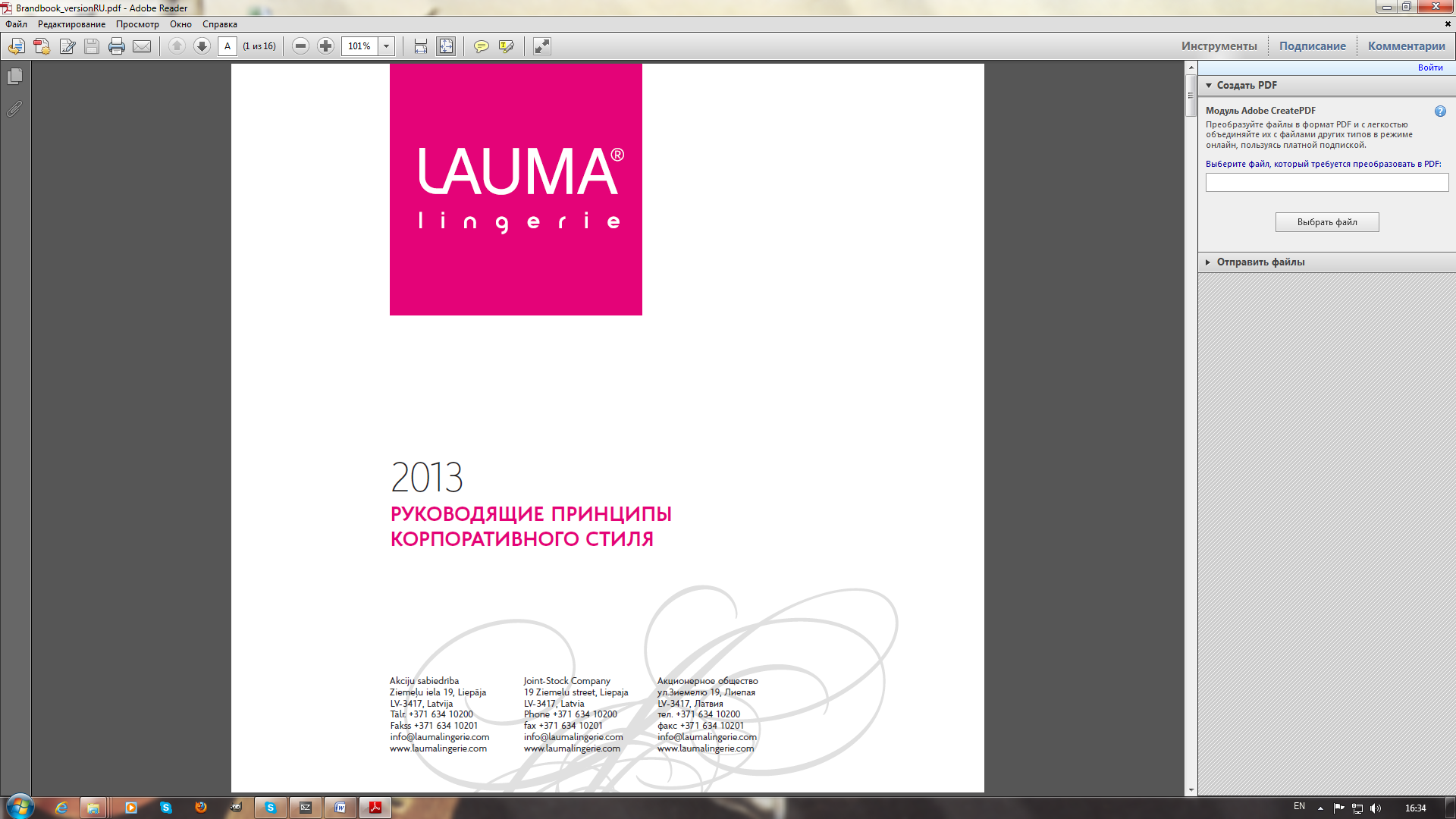 С 2006 года марка LAUMA LINGERIE принадлежит АО «Silvano Fashion Group» - международному распространителю белья. Акции  «Silvano Fashion Group»  котируются на таллинской и варшавской фондовых биржах. Оборот AO „LAUMA LINGERIE” в 2012 годусоставил 5,7 млн. латов, а прибыль составила примерно 185,7 тыс. латов. На сегодняшний день в компании работает 275 человек.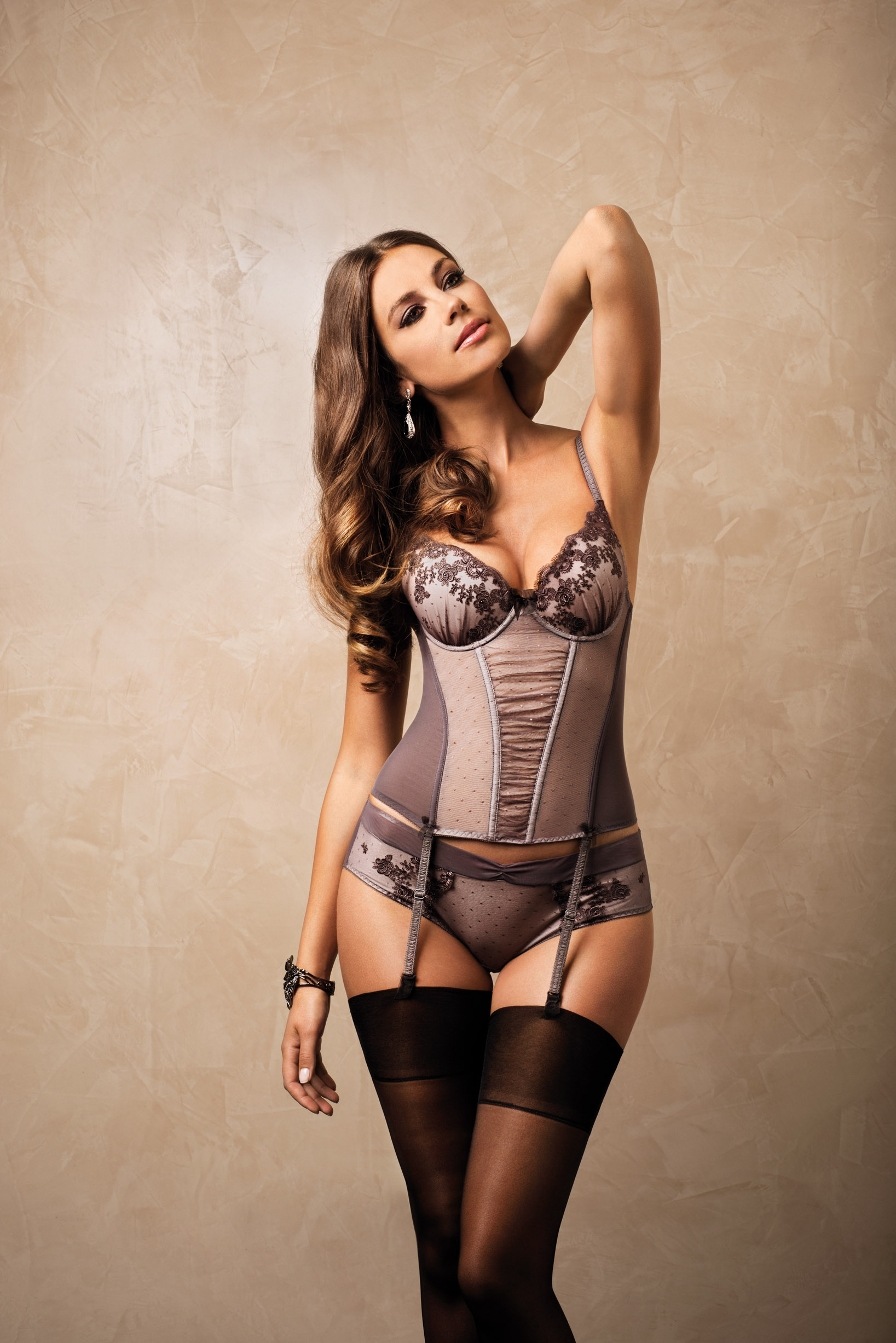 Более чем в 20 странах мира можно купить фирменное белье марки LAUMA LINGERIE. Самыми крупными рынками стали: Россия, Прибалтика, Украина, Белоруссия, Великобритания, Германия, Швеция.  Главной задачей предприятия является производство и продажа белья, которое позволяет каждой женщине чувствовать себя комфортно и удобно, акцентируя при этом красоту женского тела, повышая настроение и гармонично влияя на эмоциональное состоянии женщины. В то же время предприятие не забывает о таких непреходящих ценностях, как качество, дизайн и оригинальность. Именно поэтому AO „LAUMA LINGERIE” при производстве своего белья использует исключительно высококачественные ткани из Европы, а диапазон размерной шкалы варьируется от 70А до 120 F,G,H, J. LAUMA LINGERIE – это белье, созданное по лекалам, которые обеспечивают хорошую посадку, благодаря чему поклонниц марки LAUMA LINGERIE становится все больше и больше. Это удобное, комфортное и современное белье и на каждый день, и для динамичного города,  и для отдыха. При этом любая женщина найдет свою особенную линию красивого белья для особых романтических случаев, которое будет идеальным и для первого свидания, и для свадьбы.  LAUMA LINGERIE не оставит равнодушной женщину в любом возрасте. При этом стоит отметить, что модельеры и дизайнеры новых коллекций ориентируются как на современных, ярких и дерзких девушек, так и на успешных, требовательных к себе и к окружающим женщин. Особую нежность, уют о комфорт дарит наше белье будущим и молодым мамам, для которых создаются отдельные коллекции, красивые, стильные и удобные.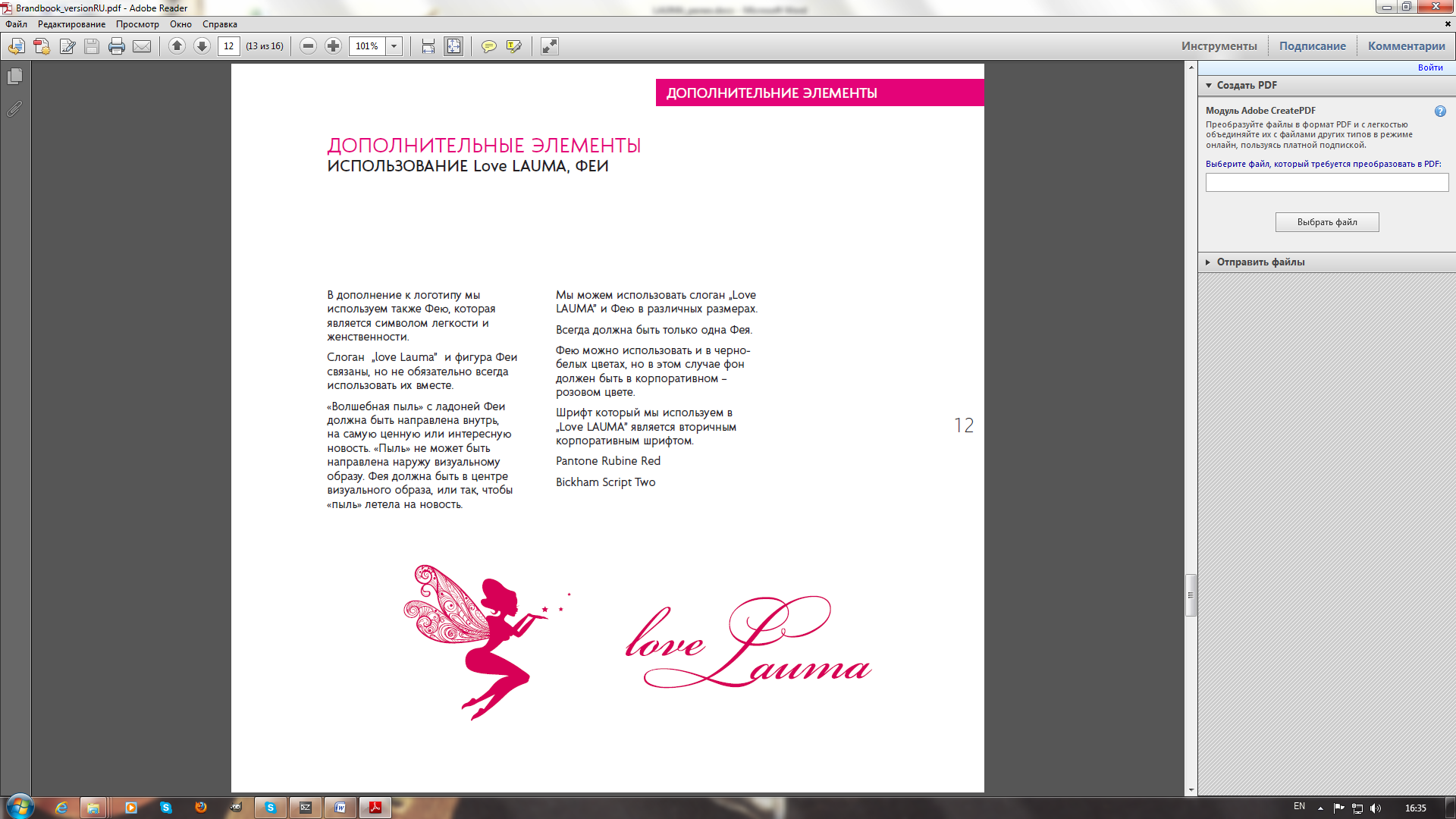 Все коллекции бренда представлены в сезонных вариантах «Весна-лето» и «Осень-зима». Каждая коллекция имеет оригинальную концепцию и отличается от предыдущих тонами, характером, стилем и текстурами тканей. Обширная коллекция LAUMA LINGERIE включает в себя базовую и модную коллекции под двумя марками LAUMA LINGERIE и Laumelle LINGERIE – это великолепные качественные изделия, создающие основу индивидуальной бельевой коллекции каждой женщины: от корректирующего фигуру белья до изделий с формованными чашками из гладких материалов.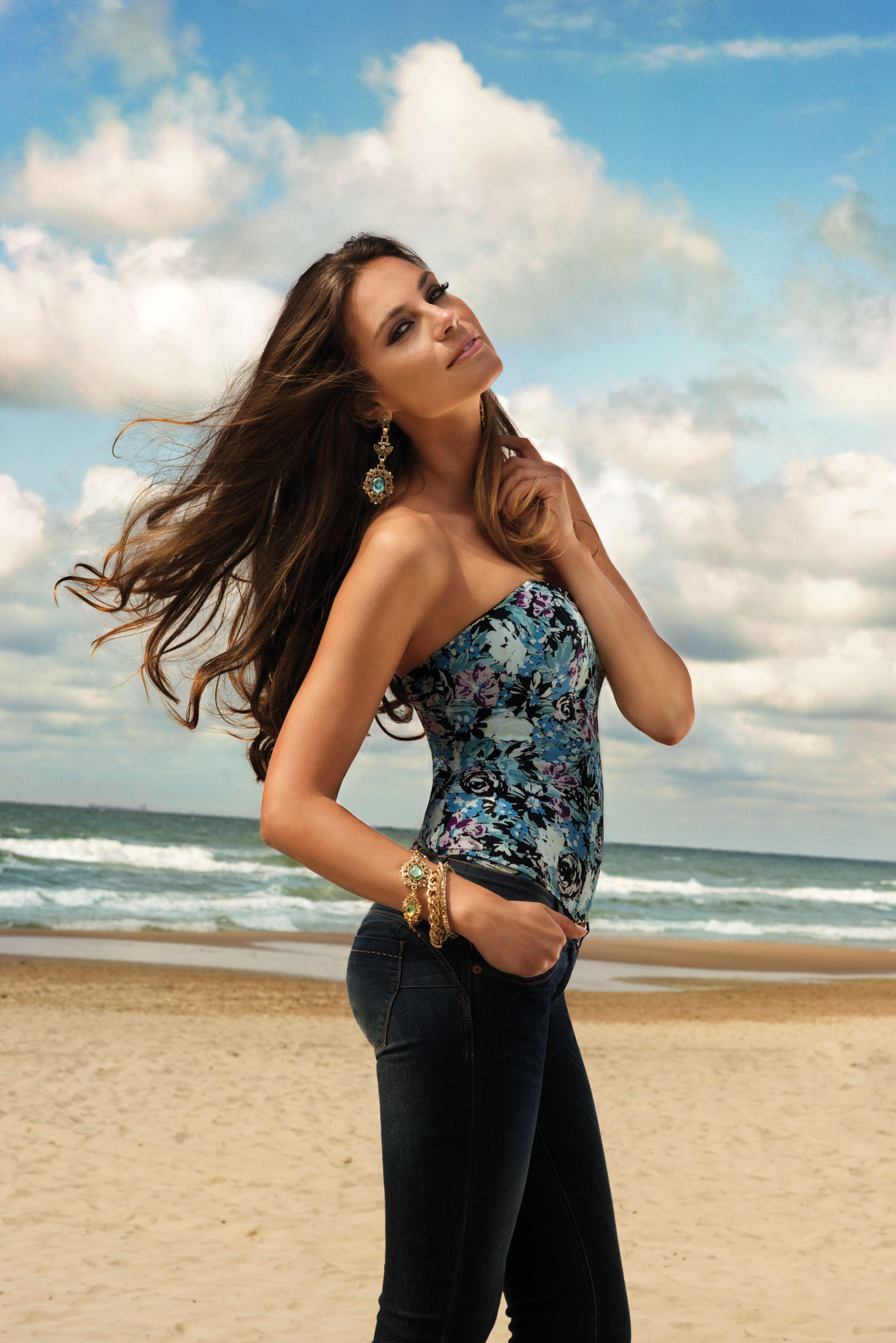 В производстве продукции бренда используются такие материалы, как хлопок, эластичные и кружевные ткани, классические и вышитые кружева, жаккардовый трикотаж, тканый атлас, придающий белью особую утонченность и элегантность.На создание новых коллекций LAUMA LINGERIE вдохновляет сама жизнь – обычный повседневный график окружающих людей, который диктует нам веяния, корректирует  потребности женщины в комфорте и красоте, помогает соответствовать ее стилю жизни. Большое влияние на творческий процесс создания новых коллекций оказывают и модные выставки в Париже и других культурных столицах мира.       Целевая аудитория LAUMA LINGERIE достаточно широка и разнообразна. Чувство стиля не знает возрастов. Вокруг бренда собираются люди, которым близко чувство стиля LAUMA LINGERIE, восприятие окружающего мира и требования к качеству. Особенно в последнее время представленные возрастные группы клиентов стали очень разными, и заметна тенденция, которая показала - люди покупают то, что им на самом деле нравится, что удовлетворяет их потребности, а не то, что, по-видимому, отвечает какой-то общей классификации ассортимента. 